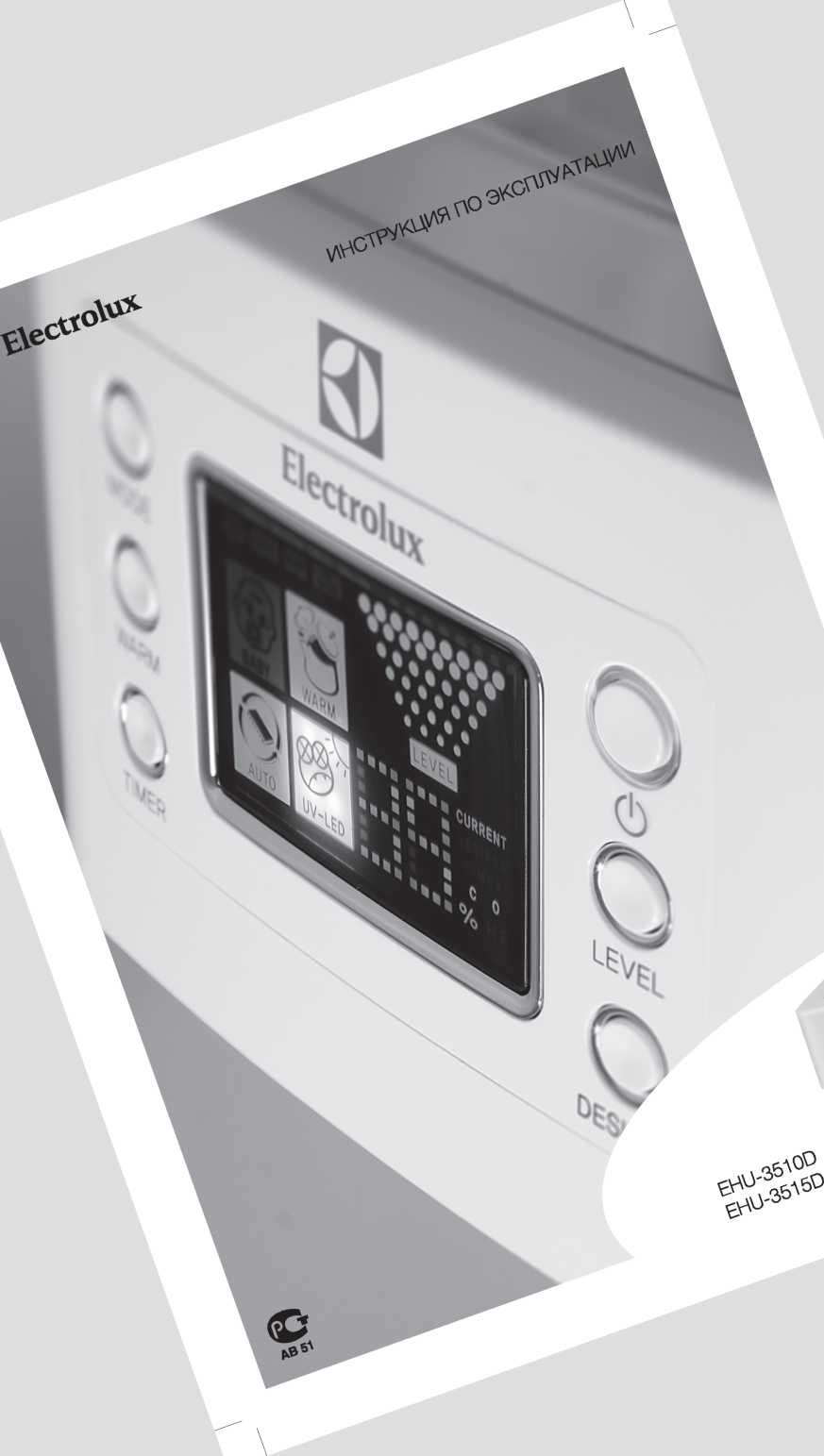 Gaisa mitrinātāja (ultraskaņas) EHU-3510D un EHU-3515D lietošanas pamācībaEsat sveicināti Electrolux pasaulēPateicamies par Jūsu izvēli!Esat izvēlējušies lielisku Electrolux izstrādājumu, mēs ceram, ka tas nākotnē Jums nesīs daudz prieka. Electrolux mērķis ir piedāvāt pēc iespējas plašāku augstākā labuma izstrādājuma klāstu, kas spēs Jūsu dzīvi padarīt vēl komfortablāku. Dažus piemērus esam attēlojuši uz šīs pamācības vāciņa. Plašu informāciju varat iegūt arī vietnē www.home-comfort.ru. Lai pareizi izmantotu savu jauno gaisa mitrinātāju un pilnībā izbaudītu tā sniegtās priekšrocībās, rūpīgi izlasiet šo pamācību. Pateicoties ekspluatācijas vienkāršībai, garantējam, ka šī ierīce padarīs Jūsu dzīvi daudz komfortablāku.Saglabājiet šo pamācību iespējamai atsaucei nākotnē.SatursDrošības pasākumiIerīces apraksts	4Vadības panelis	4Tīrīšana un apkope	6Filtra – kasetnes maiņa	7Tehniskie rakskturlielumi	7Problēmrisināšana	7Ierīces uzglabāšana	8Garantija	8Utilizācija	8Sertifikācija	8TOC	Piezīme:Šīs gaisa mitrinātāja lietošanas pamācības tekstā var būt izmantoti tādi tehniski termini kā "mitrinātājs", "ierīce", "iekārta" utt.Vispārīga informācijaVai zināt, ka sauss gaiss telpā:izsauc sausas elpas sajūtu, lūpu sprēgāšanu un acu kairinājumu;veicina infekcijas slimību attīstību;izsauc nogurumu, spēku zudumu un koncentrācijas zudumu;atūdeņo ādu un veicina tāsnovecošanu;mājdzīvniekus pakļauj stresam un kaitē istabas augiem;veicina putekļu uzkrāšanos un elektrostatiskās elektrības uzkrāšanos sintētisko šķiedru audumos, paklājos un plastmasas grīdas segumos;bojā koka mēbeles un parketu;mūzikas instrumenti skan sliktāk.Kas ir gaisa mitrums?Mitrums ir gaisa piesātinājuma līmenis ar ūdeni (izsaka procentos).Kas ir relatīvais gaisa mitrums?Relatīvais mitrums - tā ir ūdens vai ūdens tvaiku daudzuma attiecība pie noteiktas temperatūras pret maksimālo daudzumu,  kas var atrasties gaisā pie šādas temperatūras, ko izsaka procentos.Kādas ir sekas cilvēk organismam pie zema gaisa mitruma?Kad cilvēks atrodas telpā ar zemu gaisa mitrumu, organisma sāk aktīvi zaudēt mitrumu, kas var izraisīt dažādus negatīvus simptomus vai pastiprināt tos.Daži vispārīgi simptomi:deguna gļotādas tūska un iesnasstatiskā elektrības uzkrāšanāsapgrūtināta elpošanasausa, zvīņaina un saplaisājusi ādasāpes locītavās un kaklāiekaisušas acisnogurums, miegainība un slikta koncentrācijaIzraisa infekcijas, elpceļu slimības un astmusausas ādas slimības, piem., ekzēma, var pastiprināties pazemināta gaisa mitruma apstākļosKāds ir nepieciešamais relatīvā gaisa mitruma līmenis?Ieteicamais komfortablais atmosfēras gaisa mitruma līmenis telpās ir 50% līdz 60% relatīvais mitrums. Kāpēc gaisa mitrināšanai tiek izmantota ultraskaņas tehnoloģija?Ultraskaņas tehnoloģija ir ārkārtīgi efektīva un ekonomiska metode relatīvā gaisa mitruma uzturēšanai un palielināšanai telpās. Ultraskaņas tehnoloģijas ierīce darbojas bez skaņas. Ultraskaņas membrānas ārkārtīgi augstās svārstības pārvērš ūdeni tvaikos. Šis tvaiks pēc tam tiek izplatīts apkārtējā gaisā, paaugstinot tā mitrumu.Kā mitrinātājs darbojas?Pirms aerācijas kameras ūdens no tvertnes nonāk antibakteriālā filtra kasetnē. Filtrs attīra sāļus, kas cietina ūdeni un papildus dezinficē ūdeni. Aerācijas kamerā ūdens nonāk saskarē ar ultraskaņas membrānu. Membrāna vibrē ļoti lielā ātrumā (līdz vienam miljonam reižu sekundē)Šo vibrāciju rezultātā ūdens sadalās sīkās lāsītēs, kas pēc tam nonāk aerācijas kamerā un izplūst apkārtējā gaisā. Pēc tam no vissīkākajām daļiņām veidojas tvaiks, ko ventilators izvada telpas gaisā.  Rezultāta mitruma līmenis telpā ievērojami palielinās.Piesardzības pasākumiPirms ieslēdzat gaisa mitrinātāju, rūpīgi izlasiet šo pamācību.Ierīce paredzēta izmantošanai tikai mājās.Atslēdzot strāvas padevi, nevelciet vadu, bet rozeti.Neizvelciet strāvas vadu zem paklāja un nenosedziet to ne ar ko.Neizmantojiet ierīci, ja pamanāt elektrības kabeļa vai korpusa bojājumus.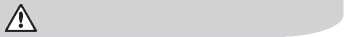 Ja strāvas vads ir bojāts, drošības nolūkos tā maiņa jāuztic kvalificētam servisa speciālistam. Ierīces remontu drīkst veikt tikai pilnvarotsservisa speciālists. Nepareiza ekspluatācija var lietotājam nodarīt ļaunumu. Ja atklājat kādu defektu, nekavējoties sazinieties ar servisa centru.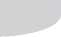 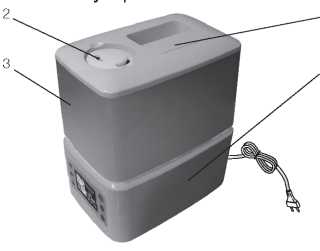 Lai nepieļautu elektrotraumas, nenovietojiet ierīci tuvu logiem, pašu ierīci, elektrības vadu un kontaktdakšu nedrīkst mērkt ūdenī vai nešļakstiet ūdeni uz tiem.Lai nepieļautu piesārņošanos, neizmantojiet ierīci, piem., virtuvē. Šī ierīce nav paredzēta eļļu vai tauku atdalīšanai no gaisa.Neizmantojiet viegli uzliesmojošu vai sprādzienbīstamu gāzu tuvumā.Neizmantojiet ierīci līdzās atklātai liesmai, krāsnij vai citām apsildes ierīcēm.Kad ierīce netiek izmantota, pirms tīrīšanas, detaļu maiņas vai pārvietošanas uz citu vietu vienmēr atslēdziet  strāvas padeves vadu no rozetes Nenosedziet mitruma izvades atveres, jo tādējādi var sabojāt ierīci.Neizmantojiet ierīci, ja korpuss noņemts vai bojāts.Nepievienojiet ūdenim tvertnē ārstniecības līdzekļus vai aromātiskas vielas.Šo ierīci nedrīkst izmantot cilvēki (tostarp bērni) ar pavājinātām  fiziskām un garīgām spējām, nepietiekošām zināšanām un iemaņām, izņemot gadījumus ja par viņu drošību atbildīgā personu veic instruktāžu vai rāda, kā pareizi rīkoties ar ierīci.Darbības laikā nedrīkst atstāt ierīci bez uzraudzības Neļaujiet bērniem rīkoties ar ierīci.Ierīci vienmēr novietojiet uz līdzenas, plakanas virsmasNevērsiet tvaikam paredzēto aerācijas uzgali pret sienām vai mēbelēm.Ja ierīce nav līdz galam salikta, to nedrīkst izmantot.Neizmantojiet karstu ūdeni/ Izmantojiet tikai tīru krāna ūdeni. Ūdens temperatūra nedrīkst pārsniegt 40° СNenovietojiet ierīci tiešos saules staros.Neuzstādiet ierīci telpās ar augstu gaisa temperatūru, līdzās datoriem vai jutīgām         elektroierīcēm.Nav ieteicams uzstādīt ierīci zem gaisa kondicionieriem, jo tas var iespaidot relatīvo gaisa mitrumu.Negremdējiet ierīci  ūdenī. Nemazgājiet zem tekoša ūdens.Korpusa tīrīšanai neizmantojiet abrazīvus tīrīšanas līdzekļus, piem., emulsijas, krēmveida tīrīšanas līdzekļus, politūras utt. Tā var nodzēst grafiskās informācijas zīmes, piem., svara, marķējošās zīmes, brīdinošās zīmes utt.АNeizmantojiet nekādas ierīces, kas varētu palielināt šīs ierīces ātrumu (piemēram pusvadītāja ierīces, kas regulē apgriezienus).Ierīces aprakstsTvertnes transportēšanas rokturis.Tvaika smidzināšanas sprausla.Ūdens tvertne.Pamatne.Vadības panelis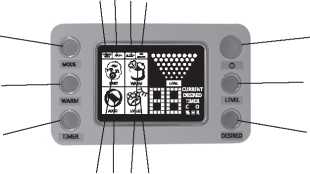 1 3A: Režīms «Cool» (Vēss)Izvēloties šo režīmu, gaisa mitrināšana notiek bez ūdens uzsildīšanas.В: Režīms «Atopy«: alerģijas slimniekiemJa izvēlaties šo režīmu, mitrums automātiski maigi palielinās vai samazinās par 2% atkarībā no temperatūras telpā, kas labvēlīgi iespaido alerģijas slimnieka pašsajūtu. Optimāli mitinot gaisu, ierīce samazina kaitīgo sporu un daļiņu daudzumu gaisā.С: «Sleep»: nakts režīms mitruma līmenis būs 60%; ierīces darbibas laiks automātiski iestatās  kā 8 stundas (vidējais miega ilgums),, uzsildīšanas ieslēdzas.D: «Water»: zema ūdens līmeņa indikators Kad ūdens līmenis ierīcē kļūst kritiski zems, indikatorā izgaismojas indikators, ieslēdzas skaņas signāls, pēc tam mitriātājs izslēdzas.Е: «ВаЬу»: bērnu režīms Izvēloties šo režīmu, mitrinātājs uztur nedaudz augstāku  mitrumu (par 5%) nekā nepieciešams.Šis režīms atvieglo elpošanu un ir īpaši labvēlīgs maziem (jaundzimušiem) bērniem. Optimāls gaisa mitruma līmenis bērniem ir 55-60%.F: «Auto»: Аutomātiskais režīms Uzstādot automātisko režīmu, mitrinātājs automātiski  реgulēs tvaika veidošanās līmeni atkarībā no temperatūras un gaisam mitruma telpā.G: «Warm»: siltais režīmsŠajā režīmā ūdens pirms tvaika veidošanas tiek uzsildīts līdz 80° С,, pateicoties tam mitrināšana pastiprinās, gaisa temperatūra telpā nemainās un uzlaboja ūdens tvaiku daudzums, turklāt uzsildīšanas laikā tiek iznīcinātas baktērijas, kas var atrasties ūdenī. Līdzīgs efekts tiek panākts pasterizācijas laikā.Н: Ultravioletais režīmsŠīs funkcijas darbības laikā ievadītais gaiss, kas pēc tam tiks samitrināts un izvadītas telpā tvaika veidā, tiek attīrīts ultravioleto staru un biofotokatlaizatora mijierdrbības rezultātā. Ar šīs funkcijas palīdzību tiek likvidētas nepatīkamas smakas (piem., cigarešu dūmi), kaitīgas baktērijas, vīrusi un mikroorganismi.Current: patreizējais mitrumsPatreizējā gais mitruma līmenis.Desired: uzdotais mitrumsUzdotā mitruma līmeņa indikācijaTimer: Laika slēdzis (1 - 9 stundas)Varat iestatīt mitrinātāja darbības laiku - to var regulēt no 1 līdz 9 stundām. Iestatītajam laikam beidzoties, ierīce automātiski izslēdzas.Со: Nepārtrauktas darbības režīmsIeslēdzot šo funkciju, ierīce strādās nepārtrauktā režīmā, nepārtraukti mitinot gaisu.Vadības slēdžu funkcijas’POWER: lai ierīci ieslēgtu, piespiediettaustiņu «POWER».Ar noklusējumu tiek iestatīta nepārtraukta darbība, ultravioletais režīms, automātiskais režīms.Ieslēdzot ierīci, UV režīms ieslēdzas automātiski.LEVEL: Piespiediet taustiņu «LEVEL»(Līmenis), lai iestatītu vajadzīgo gaisa mitināšanas intensitātes līmeni. (Mitruma līmenis: 1 (minimāls), 2 vidējs, 3 (maksimāls))Timer (taustiņš 3): Piespiediet taustiņu «Timer», lai iestatītu vajadzīgo laika slēdža darbības laiku. Laika slēdzi jāiestata  1 līdz 9 studu darbībai vai režīmam "Co" (nepārtrauktas darbības režīms).WARM (taustiņš 2): Piespiediet taustiņu «WARM», lai ieslēgtu siltā tvaika režīmu. Lai ieslēgtu augstā tvaika režīmu, piespiediet vēlreiz.DESIRED (taustiņš 6): Piespiediet taustiņu «DESIRED», lai iestatītu vajadzīgo mitruma līmeni. To var iestatīt no 40-75% ar pieaugošu solo 5% vai «Со» (nepārtrauktas darbības režīms)MODE (taustiņš 1): Režīmu pārslēgšanai:Automātiskais / Nakts / Bērnu / Alerģijas slimnieku režīms, piespiediet taustiņu «MODE».Sagatavošanās darbamPavelciet aiz roktura un noņemiet ūdens tvertni (1) (sk. att. 1) no ierīces.Noņemiet smidzināja sprauslu (2) no ūdens tvertnes (1).Apgrieziet ūdens tvertni (1) otrādi un atskrūvējiet rezervuāra vāciņu, grieziet to pretpulksteniski.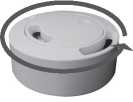 Piezīme:Filtrs - kasetne pietipināts pie ūdens tvertnes vāciņa. Ja nevēlaties izmantot filtru, pagrieziet to pretpulksteniski un noņemiet (sk. "Kasetnes maiņa" 3. lpp). Pēc noņemšanas ielieciet kasetni plastmasas maisiņā un noglabājiet kartona kārbiņā.Ielejiet tvertnē (1) tīru ūdeni(NEIELEJIET PĀRĀK DAUDZ). Aizveriet tvertnes vāciņu, pagrieziet to pulksteniski.Ievietojiet tvertni (1) atpakaļ ierīcē, uzstādot to uz mitrinātāja pamatnes (4).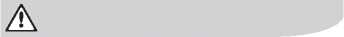 Ja mitrinātāju pārvietojat uz citu vietu, vienmēr turiet to aiz pamatnes un raugieties, lai nenokristu ierīces daļa, kurā atrodas galvenie elektroniski mezgli (4).Smidzinātāja sprausla (att. 2). Mitrinātājs aprīkots ar divpusīgu sprauslu, kas nodrošina 360° smidzināšanas leņķi Uzstādiet katru sprauslu vajadzīgajā virzienā.Att. 3Smidzinātājam ir mikro tvaiku un parasto tvaiku funkcijas.Iestatot mikro tvaiku funkciju, mitrinātājs atfiltrē lielās ūdens daļiņas, un telpā izsmidzina tikai mikroskopisku migliņu. Lasi iestatītu mikro tvaiku funkciju, pagrieziet sprauslu iekšējo taustiņu (sk.att. 3) pretpulksteniski.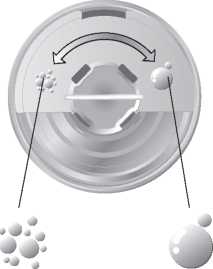 Lai iestatītu parasto smidzināšanas režīmu, pagrieziet sprauslu iekšējo daļu pulksteniski.Tīrīšana un apkopeIerīci jātīra vismaz vienu reizi nedēļā.Pirms ķeraties pie tīrīšanas, pārslēdziet slēdzi «оп/off» (3) pozīcijā OFF (Izsl.) un atvienojiet ierīci no elektrotīkla. Satveriet rokturi un noņemiet ūdens tvertni.Izlejiet ūdeni no tvertnes un ierīces rezervuāra (7). Iztīriet ierīces iekšējo daļu ar mīkstu lupatiņu.Raugieties, lai ūdeni no rezervuāra lietu pareizā virzienā, kā parādīts attēlā 4. Ja tā nedarāt, ūdens var iekļūt gaisa ieplūdes vai izplūdes atverēs un sabojāt ierīci. Ja tā notiek, vērsieties servisa centrā.Iztīriet ūdens tvertni ar siltu ūdeni un neitrālām ziepēm. Izmantojiet slotiņu, kas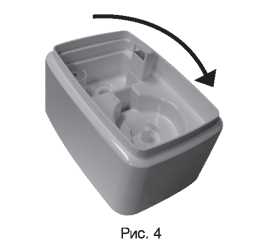 paredzēta ultraskaņas membrānas tīrīšanai (sk. att. 5).Ja mitrinātājs netiek izmantots, iztīriet toiepriekš aprakstītajā veidā,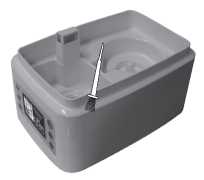 att. 5izžāvējiet un glabājiet vēsā, sausā vietā. Uzglabāšanai ieteicams izmantot oriģinālo iepakojumu.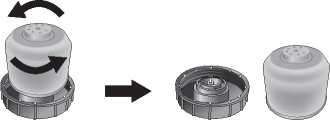 Filtra - kasetnes maiņaMitrinātājs aprīkots ar īpašu filtra kasetni, kurā atrodas jonapmaiņas sveķi. Filtrs tiek izmantots minerālvielu filtrēšanai krāna ūdenī un baktēriju iznīcināšanai.Filtru jāmaina ik pēc 3 - 4 mēnešiem vai, kad ūdens tvertne uzpildītās vairāk nekā 80 reizes.Tehniskie raksturlielumiRažotājs patur sev tiesībās veikt izmaiņasProblēmrisināšanaJa arī pēc problēmrisināšans problēma nav novērsta, sazinieties ar sava reģionā pilnvaroto servisa centru vai ar jebkuru tirdzniecības pārstāvi.8 electroluxIerīces uzglabāšanaIztīriet gaisa mitrinātāju kā parādīts iepriekš, un rūpīgi nosusiniet. Ieteicams uzglabāt ierīci oriģinālajā iepakojumā istabas temperatūrā.GarantijaGarantijas apkalpošana notiek saskaņā ar garantijas saistībām, kas uzskaitītas garantijas talonā.Prece izplatītājs:SIA” Matrix” ,LV40003777324Rīga, Bruņinieku iela 87Tel.67275150Fax.67275152Mob.29232320Mail. info@matrixnet.lvAutorizētais serviss:SIA”Inženiercentrs komforts”  Rīga, Gaujas iela 3.             Tel.67846190, 67846189 mob.29496001, 29424943                         Fax 67846191,67846193 aivars@inzeniercentrskomforts.lv «ELECTROLUX is a registered trademark used under license from AB Electrolux (publ)»,S:t Geransgatan, 143, SE-105 45,Stockholm, SwedenModelisEHU-3510D/3515DSpriegums220 - 230 V/50 HzJauda4 V auksto tvaiku režīmā, 125 V silto tvaiku režīmāŪdens patēriņšlīdz 400 g/stundāIeteicamā telpas kvadratūralīdz 50 m2/125 m3Ūdens rezervuārs6,5 lElektroizolācijaII klaseAizsardzības pret putekļiem un mitrumu klaseІРХ0Izmēri (AxPxG)319x190x280 mmSvars (neto)3,5 kgTrokšņa līmenis darbības laikā< 25 Db (A)Komplektācija:Filtrs - kasetne ūdens demineralizācijaiProblēmaIespējamais cēlonisIzlabošanas metodeGaisa mitrinātājs nedarbojasIerīce nav pieslēgta elektrotīklam. ūdens tvertne ir tukša (mirgo indikators)Pieslēdziet ierīci elektrotīklam. Ielejiet tvertnē ūdeniNenotiek tvaika izvadePieprasītais gaisa mitrums ir zemāks par faktisko mitrumu telpā.Izvēlieties augstāku relatīvā gaisa mitruma līmeni.Palikušas šķidrā mazgāšanas Izmazgājiet ar tīru ūdeni.līdzekļa atliekasIzmazgājiet ar tīru ūdeni